Aurélien BERTRANDJe suis né en Bretagne il y a 36 ans, d'une maman Voyante et d'un papa Magnétiseur, tout petit je découvrais ce monde sans limites et faisais ma propre expérience de ma sensibilité. Je rentrais dans le bureau de ma mère pour y jouer au pendule et laisser parler mon intuition, mon frère et moi soignions des animaux avec l'énergie qui traversait nos mains.Coiffeur de formation, c'est grâce à ce métier que ma créativité et ma sensibilité se sont développées. En 1999 ce métier m'a permis de découvrir la Médecine Chinoise et de la pratiquer au quotidien dans mon travail, à travers des produits en lien avec les éléments et les personnes, appliqués sur le cuir chevelu avec différentes techniques de massage du crâne.
Rendre le sourire aux gens par les bienfaits de l'esthétique qui résonnaient en terme de santé, oui rendre le sourire!
Quelques années plus tard mes mains étaient guidées et reliées à une chaleur bienfaisante auprès de mes clients, les massages du cuir chevelu leurs procuraient bien être et réconfort, sommeil retrouvé pour certains où juste sensation de mieux être pour d'autres. C’est à ce moment-là que j'ai voulu prendre ma place au sein de cette famille de guérisseurs et de guérisseuses.  L'univers a mis sur mon chemin, en 2005, une rencontre avec le chamanisme Africain, s'en est suivi un long cheminement initiatique de discipline et d'apprentissage. Le chant, la danse, la prière, les connaissances des plantes et des animaux, les instruments de musique, la divination, l'étude des rêves, différents rituels et différentes méthodes de soin, composent la tradition dont je fais partie, Ngonde (la lune) branche spécifique à la médecine. Mon parcours là-bas m'a permis d'explorer d'autres branches telles que le Mwiri branche de ceux qui préservent la chasse et la pêche ainsi que la Nature où le Ngoyi branche ou les hommes peuvent se faire initier par les femmes, en pleine Nature, aux secrets de notre sensibilité et de notre féminité bien cachée.Je suis Miréssi, ce nom d'initié signifie « les génies «, il appelle les esprits de la forêt, du village, de l'eau et des ancêtres.Mon parcours de vie m'a fait expérimenter, le Reiki, la méditation, le Yoga, l’Acupuncture, la marche à pied, le Chamanisme, le Magnétisme et l’Aïkido. Toutes ces expériences ont transformé mon Être tout entier afin d'accepter mes souffrances et de laisser circuler l'Amour en moi et autours de moi.Contact :Page facebook : https://www.facebook.com/aurelien.bertrand.98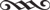 